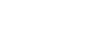 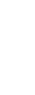 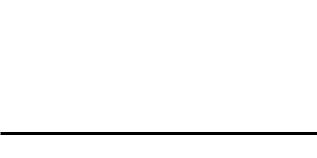 7RecipientTax ID No.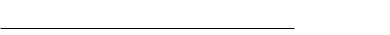 Contact Name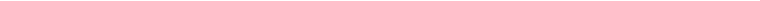 Contact PhoneEmailCompany Name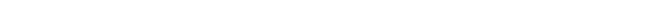 Address 1Importer- if other than recipient0	Same as RECIPIENTTax ID No.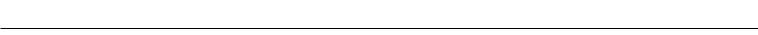 Contact Name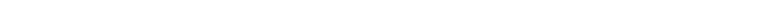 Contact PhoneCompany Name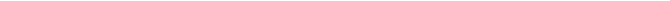 Address 1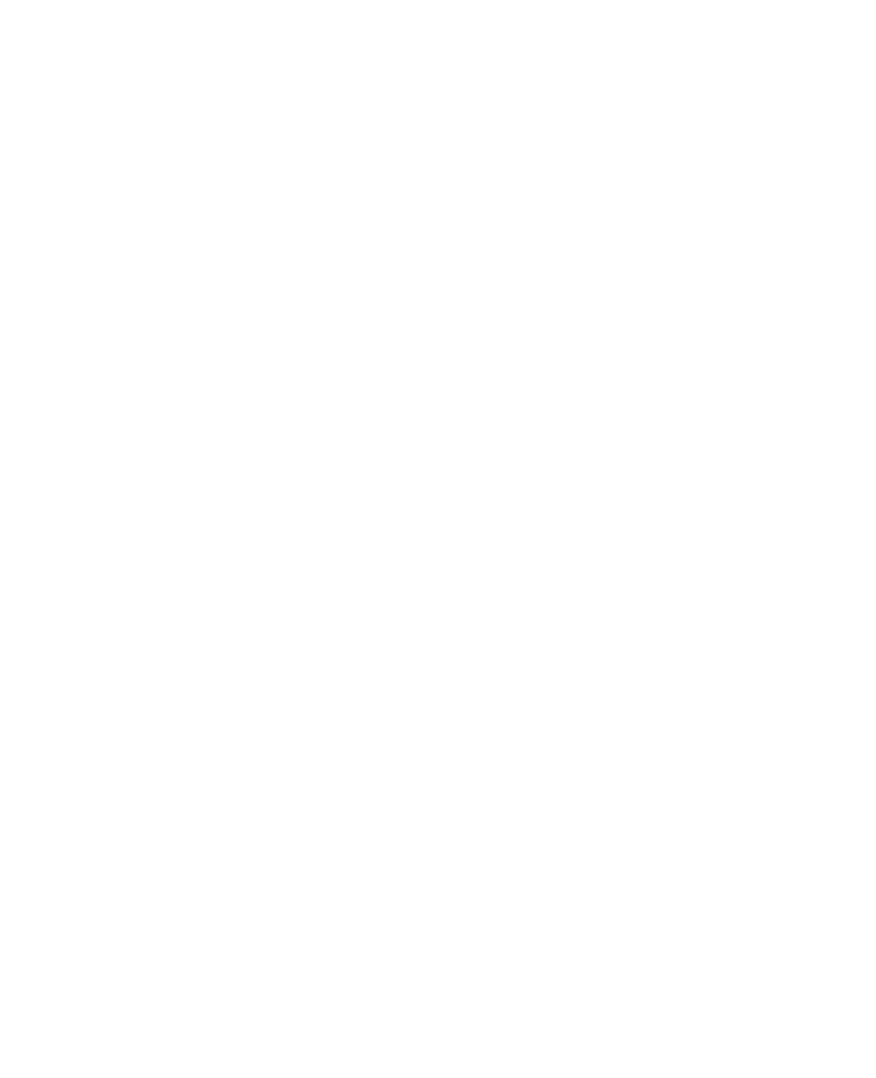 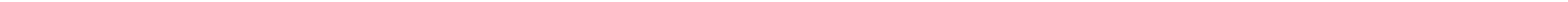 9  Broker Information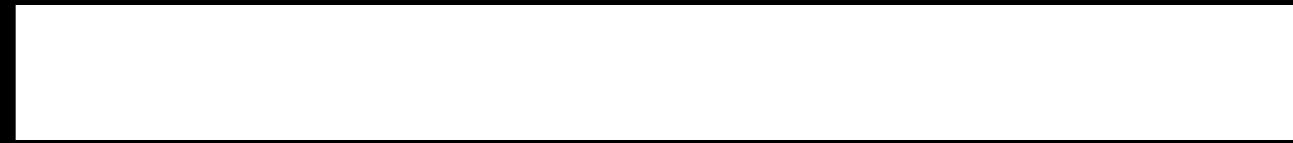 Fed Ex Express® shipments will be cleared by our in-house broker. If you wish to designate your own broker for this express shipment, please provide contact information in the Broker Selection section of the Fed Ex® Expanded Service International Air Waybill.Fed Ex International Ground shipments will be cleared by our in-house broker. The shipper is responsible for clearance entry fees. The importer will be billed for duties and taxes and other surcharges, unless they are charged to an authorized Fed Ex account number.10 For FedEx Ground only.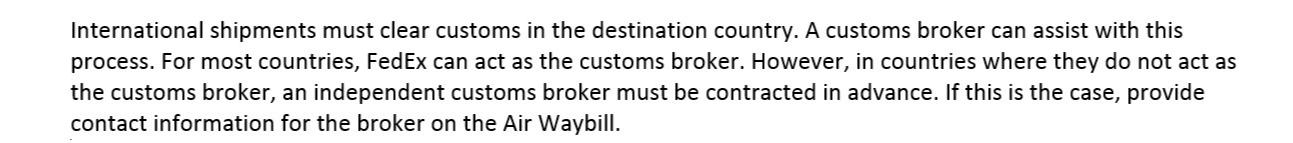 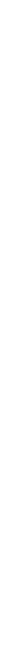 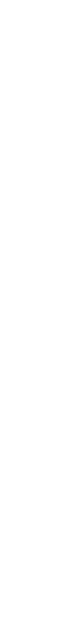 Signature and Title of Authorized Person ____________________________	Date ___________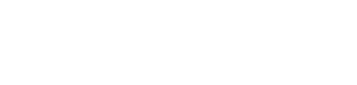 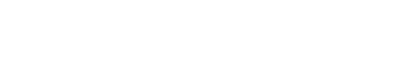 M-1054 REV 7/10 Part 116547 RRD	0002769PM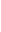 Instructions fqr Comple,ting the Commercial Invoice  ..	.	......	...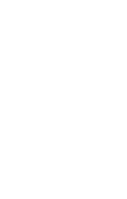 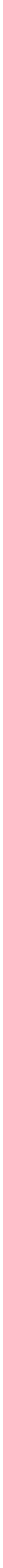 The Commercial Invoice is the basic statement of the seller (s~ipper or exporter) to the buyer (recipient or importer) for good~~IJi~~~iif	•••::;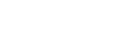 represents a complete record .9ftre. 2U§iB:e~p transaction betwe~n the :exporter and the importer with regard to the goods sold. It 1s used as one of the primary document~ in the collecti~n. wocess and is. the main document used by customs officials for control'valuation and duty determination. It r$ also a d~cumerit bfcooMht; it must fully identify the shipment as well as serve as the basis in preparing all otherdocuments covering the shipment.FedEx Express® shipments: Required for most non-document commodities. FedEx International Ground® ~hipments; Requil'edfor all shipments to 'canada.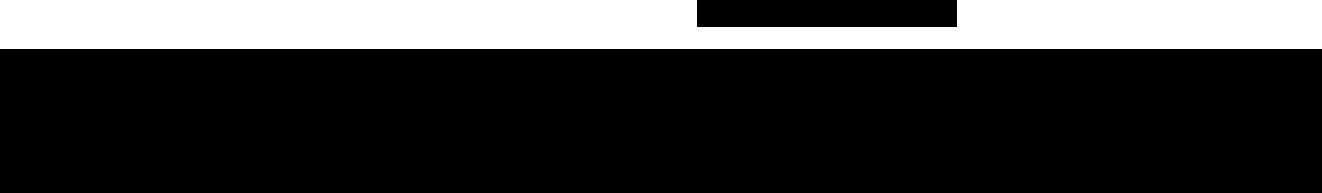 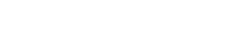 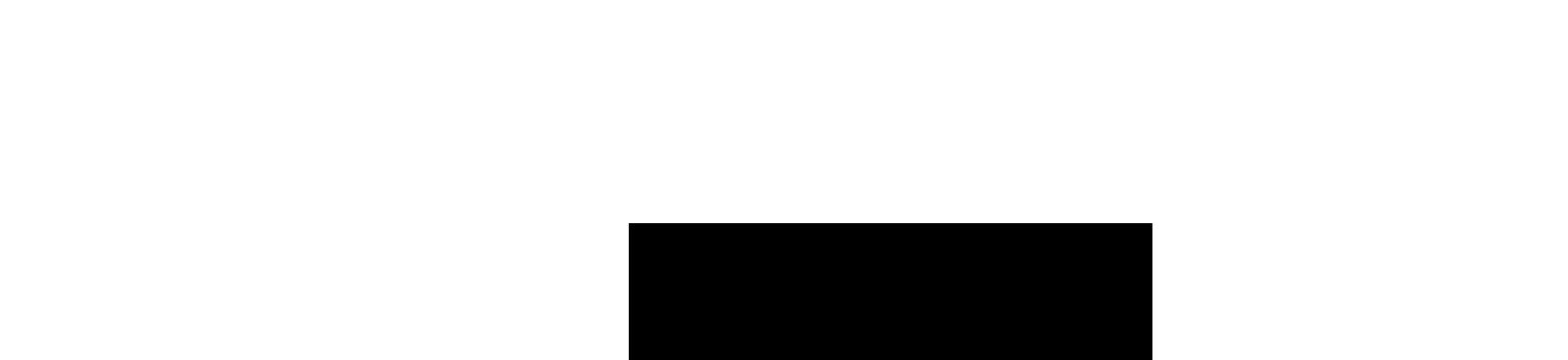 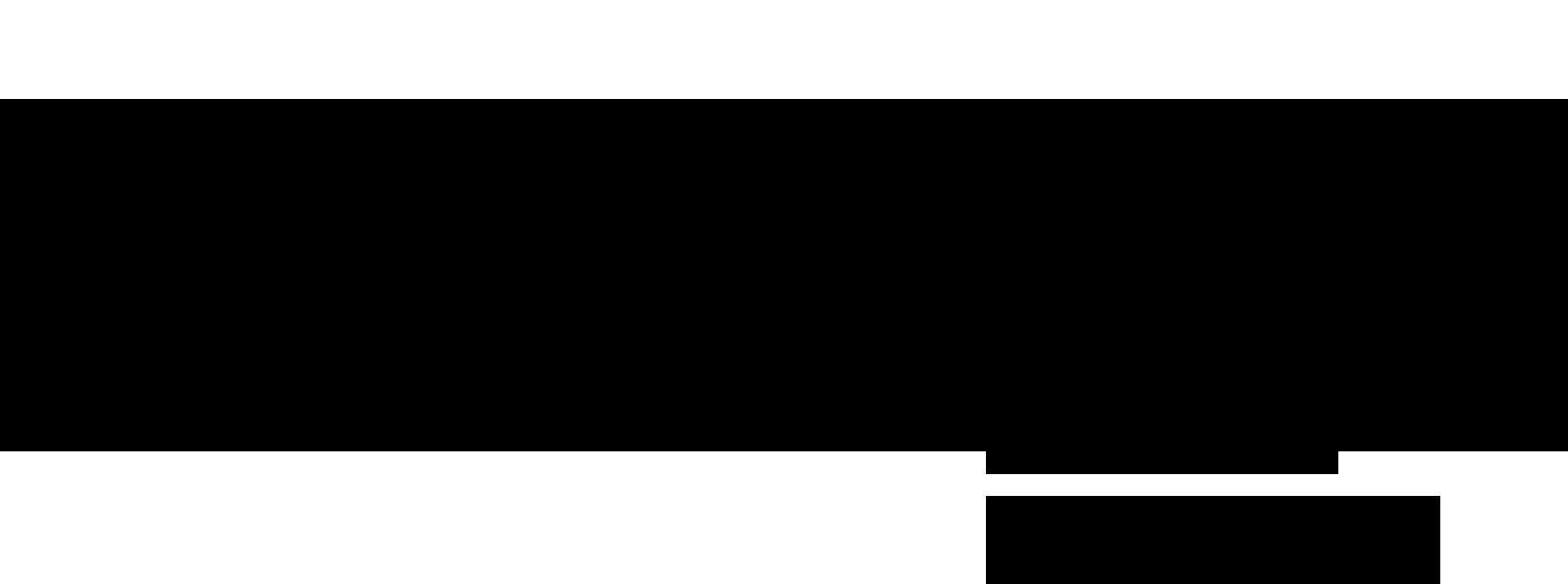 _jCommercial Invoice 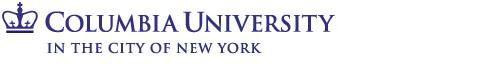 Commercial Invoice Commercial Invoice Commercial Invoice Commercial Invoice                        In order to save or print this form, first save the pdf file to your desktop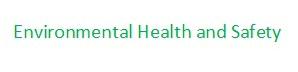                        In order to save or print this form, first save the pdf file to your desktop                       In order to save or print this form, first save the pdf file to your desktop                       In order to save or print this form, first save the pdf file to your desktop                       In order to save or print this form, first save the pdf file to your desktop                       In order to save or print this form, first save the pdf file to your desktop                       In order to save or print this form, first save the pdf file to your desktop                       In order to save or print this form, first save the pdf file to your desktop                       In order to save or print this form, first save the pdf file to your desktopCommercial Invoice Commercial Invoice Commercial Invoice Commercial Invoice Commercial Invoice Shipper/ExporterShipper/ExporterShipper/ExporterShipper/Exporter3  Ship Date ____________________3  Ship Date ____________________3  Ship Date ____________________3  Ship Date ____________________3  Ship Date ____________________Tax ID No.Tax ID No.Tax ID No.Tax ID No.4 Air Waybill No./Tracking No./Bill of Lading4 Air Waybill No./Tracking No./Bill of Lading4 Air Waybill No./Tracking No./Bill of Lading4 Air Waybill No./Tracking No./Bill of LadingContact NameContact NameContact NameContact Name00FedEx Express International Air Waybill Tracking No(s).FedEx Express International Air Waybill Tracking No(s).FedEx Express International Air Waybill Tracking No(s).FedEx Express International Air Waybill Tracking No(s).FedEx Express International Air Waybill Tracking No(s).Contact NameContact NameContact NameContact NameContact PhoneContact PhoneContact PhoneContact PhoneContact PhoneContact PhoneContact PhoneContact PhoneEmailEmailEmailEmailEmailEmailEmailEmailEmailEmailEmailEmail00Fed Ex International Ground® Tracking No(s).Fed Ex International Ground® Tracking No(s).Company NameCompany NameCompany NameCompany Name00Fed Ex International Ground® Tracking No(s).Fed Ex International Ground® Tracking No(s).Company NameCompany NameCompany NameCompany NameAddress 1Address 1Address 1Address 1Address 1Address 1Address 1Address 1Address 2Address 2Address 2Address 2Address 2Address 2Address 2Address 2Address 2Address 2Address 2Address 2Reference No.Reference No.Reference No.CityStateZIPReference No.Reference No.Reference No.,h[jYi  f:f,;c,h[jYi  f:f,;c,h[jYi  f:f,;cCityStateZIPReference No.Reference No.Reference No.,h[jYi  f:f,;c,h[jYi  f:f,;c,h[jYi  f:f,;cCityStateZIP(e.g., purchase order, invoice no.)(e.g., purchase order, invoice no.)(e.g., purchase order, invoice no.),h[jYi  f:f,;c,h[jYi  f:f,;c,h[jYi  f:f,;cCity(e.g., purchase order, invoice no.)(e.g., purchase order, invoice no.)(e.g., purchase order, invoice no.),h[jYi  f:f,;c,h[jYi  f:f,;c,h[jYi  f:f,;c(e.g., purchase order, invoice no.)(e.g., purchase order, invoice no.)(e.g., purchase order, invoice no.)CountCountCountCountPurpose of ShipmentPurpose of Shipment[I] Parties to Transactions:  0 Related or[I] Parties to Transactions:  0 Related or[I] Parties to Transactions:  0 Related or[I] Parties to Transactions:  0 Related or[I] Parties to Transactions:  0 Related or0  Non-relatedPurpose of ShipmentPurpose of Shipment[I] Parties to Transactions:  0 Related or[I] Parties to Transactions:  0 Related or[I] Parties to Transactions:  0 Related or[I] Parties to Transactions:  0 Related or[I] Parties to Transactions:  0 Related or0  Non-relatedAddress 2CityProvincePostalCityProvinceCodeCountAddress 2Address 2Address 2CityProvincePostalCityProvinceCodeCountCountDuties and taxes payable by:Duties and taxes payable by:Duties and taxes payable by:Duties and taxes payable by:0 Shipper  0  Recipient  0  Other0 Shipper  0  Recipient  0  OtherIf other 1please provide Fed Ex Account Numberplease provide Fed Ex Account Numberplease provide Fed Ex Account Numberllli No.~No. off.ru  Unit.Ml~Harmonized~Country.1IJUnit~  Totalof Pkgsof PkgsUnitsof MeasureDescription of GoodsDescription of GoodsCodeof OriginValueValue......I1ID Total PkgsI1ID Total Pkgs~Total Weight  (Indicate lbs. or kg)Subtotalif.1JTerms of Saleif.1JTerms of Sale'> . :; '''·  .Insurance~Special Instructions~Special InstructionsFreightPackingHandlingt)P ;;i;fOther~Invoice Total~Currency CodeI§..These commodities, technology, or software were exported from the Un1ted States 1n accordance w1th Export Administration regulations. D1vers1on contrary to U.S. law proh1b1ted.These commodities, technology, or software were exported from the Un1ted States 1n accordance w1th Export Administration regulations. D1vers1on contrary to U.S. law proh1b1ted.These commodities, technology, or software were exported from the Un1ted States 1n accordance w1th Export Administration regulations. D1vers1on contrary to U.S. law proh1b1ted.I declare all the information contained in this invoice to be true and correct.I declare all the information contained in this invoice to be true and correct.1. Shipper/Exporter1. Shipper/Exporter1. Shipper/Exporter1. Shipper/Exporter1. Shipper/Exporter1. Shipper/Exporter1. Shipper/ExporterEnter the shipper'l?complete information. Include the tax ID number, if known.Enter the shipper'l?complete information. Include the tax ID number, if known.Enter the shipper'l?complete information. Include the tax ID number, if known.Enter the shipper'l?complete information. Include the tax ID number, if known.Enter the shipper'l?complete information. Include the tax ID number, if known.Enter the shipper'l?complete information. Include the tax ID number, if known.Enter the shipper'l?complete information. Include the tax ID number, if known.Enter the shipper'l?complete information. Include the tax ID number, if known.Enter the shipper'l?complete information. Include the tax ID number, if known.Enter the shipper'l?complete information. Include the tax ID number, if known.Enter the shipper'l?complete information. Include the tax ID number, if known.2.Parties to TransactionsParties to TransactionsParties to TransactionsParties to TransactionsParties to TransactionsParties to TransactionsIndicate whether the sender aAd reqipient are related (e.g., subsidiaries or divisions of the sameIndicate whether the sender aAd reqipient are related (e.g., subsidiaries or divisions of the sameIndicate whether the sender aAd reqipient are related (e.g., subsidiaries or divisions of the sameIndicate whether the sender aAd reqipient are related (e.g., subsidiaries or divisions of the sameIndicate whether the sender aAd reqipient are related (e.g., subsidiaries or divisions of the sameIndicate whether the sender aAd reqipient are related (e.g., subsidiaries or divisions of the sameIndicate whether the sender aAd reqipient are related (e.g., subsidiaries or divisions of the sameIndicate whether the sender aAd reqipient are related (e.g., subsidiaries or divisions of the sameIndicate whether the sender aAd reqipient are related (e.g., subsidiaries or divisions of the sameIndicate whether the sender aAd reqipient are related (e.g., subsidiaries or divisions of the sameIndicate whether the sender aAd reqipient are related (e.g., subsidiaries or divisions of the samecompany) or non-relateq, ;:~ •·.•lcompany) or non-relateq, ;:~ •·.•lcompany) or non-relateq, ;:~ •·.•l·113.Ship DateShip DateShip DateShip DateShip DateShip Date4.Air Waybill No./TrackingAir Waybill No./TrackingAir Waybill No./TrackingAir Waybill No./TrackingAir Waybill No./TrackingAir Waybill No./TrackingCheck the appMprlate 56i'ana entE¥" the tracking numbers asjndi~ated.Check the appMprlate 56i'ana entE¥" the tracking numbers asjndi~ated.Check the appMprlate 56i'ana entE¥" the tracking numbers asjndi~ated.Check the appMprlate 56i'ana entE¥" the tracking numbers asjndi~ated.Check the appMprlate 56i'ana entE¥" the tracking numbers asjndi~ated.Check the appMprlate 56i'ana entE¥" the tracking numbers asjndi~ated.Check the appMprlate 56i'ana entE¥" the tracking numbers asjndi~ated.Check the appMprlate 56i'ana entE¥" the tracking numbers asjndi~ated.Check the appMprlate 56i'ana entE¥" the tracking numbers asjndi~ated.Check the appMprlate 56i'ana entE¥" the tracking numbers asjndi~ated.Check the appMprlate 56i'ana entE¥" the tracking numbers asjndi~ated.No./Bilf ofLadingNo./Bilf ofLadingNo./Bilf ofLadingNo./Bilf ofLadingNo./Bilf ofLadingNo./Bilf ofLading5.Reference No.Reference No.Reference No.Reference No.Reference No.Reference No.6.Purpose of ShipmentPurpose of ShipmentPurpose of ShipmentPurpose of ShipmentPurpose of ShipmentPurpose of ShipmentEnter the purp~~;~f th~ ·shipment(e.g., commercial, gift, sample, return and repair, personal·effects,Enter the purp~~;~f th~ ·shipment(e.g., commercial, gift, sample, return and repair, personal·effects,Enter the purp~~;~f th~ ·shipment(e.g., commercial, gift, sample, return and repair, personal·effects,Enter the purp~~;~f th~ ·shipment(e.g., commercial, gift, sample, return and repair, personal·effects,Enter the purp~~;~f th~ ·shipment(e.g., commercial, gift, sample, return and repair, personal·effects,Enter the purp~~;~f th~ ·shipment(e.g., commercial, gift, sample, return and repair, personal·effects,Enter the purp~~;~f th~ ·shipment(e.g., commercial, gift, sample, return and repair, personal·effects,Enter the purp~~;~f th~ ·shipment(e.g., commercial, gift, sample, return and repair, personal·effects,Enter the purp~~;~f th~ ·shipment(e.g., commercial, gift, sample, return and repair, personal·effects,Enter the purp~~;~f th~ ·shipment(e.g., commercial, gift, sample, return and repair, personal·effects,Enter the purp~~;~f th~ ·shipment(e.g., commercial, gift, sample, return and repair, personal·effects,personal user. Personal items 'Creclaredas personal effects or unaccompanied baggage are not,, ·personal user. Personal items 'Creclaredas personal effects or unaccompanied baggage are not,, ·personal user. Personal items 'Creclaredas personal effects or unaccompanied baggage are not,, ·personal user. Personal items 'Creclaredas personal effects or unaccompanied baggage are not,, ·personal user. Personal items 'Creclaredas personal effects or unaccompanied baggage are not,, ·personal user. Personal items 'Creclaredas personal effects or unaccompanied baggage are not,, ·personal user. Personal items 'Creclaredas personal effects or unaccompanied baggage are not,, ·personal user. Personal items 'Creclaredas personal effects or unaccompanied baggage are not,, ·personal user. Personal items 'Creclaredas personal effects or unaccompanied baggage are not,, ·personal user. Personal items 'Creclaredas personal effects or unaccompanied baggage are not,, ·personal user. Personal items 'Creclaredas personal effects or unaccompanied baggage are not,, ·accepted by FedEx Gfo!Pl~}''·"~accepted by FedEx Gfo!Pl~}''·"~accepted by FedEx Gfo!Pl~}''·"~••••••••7.RecipientRecipientRecipientRecipientRecipientRecipientEnter the recipient's,29WPI~te,i~formation. Include the tax ID number, if known.Enter the recipient's,29WPI~te,i~formation. Include the tax ID number, if known.Enter the recipient's,29WPI~te,i~formation. Include the tax ID number, if known.Enter the recipient's,29WPI~te,i~formation. Include the tax ID number, if known.Enter the recipient's,29WPI~te,i~formation. Include the tax ID number, if known.Enter the recipient's,29WPI~te,i~formation. Include the tax ID number, if known.Enter the recipient's,29WPI~te,i~formation. Include the tax ID number, if known.Enter the recipient's,29WPI~te,i~formation. Include the tax ID number, if known.Enter the recipient's,29WPI~te,i~formation. Include the tax ID number, if known.Enter the recipient's,29WPI~te,i~formation. Include the tax ID number, if known.Enter the recipient's,29WPI~te,i~formation. Include the tax ID number, if known.8.Importer -Importer -Importer -Importer -Importer -Importer -Enter the name ami ,ad,d~e~s of tpe person responsible for import, if other than the recipient.Enter the name ami ,ad,d~e~s of tpe person responsible for import, if other than the recipient.Enter the name ami ,ad,d~e~s of tpe person responsible for import, if other than the recipient.Enter the name ami ,ad,d~e~s of tpe person responsible for import, if other than the recipient.Enter the name ami ,ad,d~e~s of tpe person responsible for import, if other than the recipient.Enter the name ami ,ad,d~e~s of tpe person responsible for import, if other than the recipient.Enter the name ami ,ad,d~e~s of tpe person responsible for import, if other than the recipient.Enter the name ami ,ad,d~e~s of tpe person responsible for import, if other than the recipient.Enter the name ami ,ad,d~e~s of tpe person responsible for import, if other than the recipient.Enter the name ami ,ad,d~e~s of tpe person responsible for import, if other than the recipient.Enter the name ami ,ad,d~e~s of tpe person responsible for import, if other than the recipient.If other than recipientIf other than recipientIf other than recipientIf other than recipientIf other than recipientIf other than recipient<   '  < •'"-~"""/-'·,,'<   '  < •'"-~"""/-'·,,'If other than recipientIf other than recipientIf other than recipientIf other than recipientIf other than recipientIf other than recipient9.Broker InformationBroker InformationBroker InformationBroker InformationBroker InformationBroker InformationRead either the FedEx Exp~~~~international or FedEx International Ground broker instructions thatRead either the FedEx Exp~~~~international or FedEx International Ground broker instructions thatRead either the FedEx Exp~~~~international or FedEx International Ground broker instructions thatRead either the FedEx Exp~~~~international or FedEx International Ground broker instructions thatRead either the FedEx Exp~~~~international or FedEx International Ground broker instructions thatRead either the FedEx Exp~~~~international or FedEx International Ground broker instructions thatRead either the FedEx Exp~~~~international or FedEx International Ground broker instructions thatRead either the FedEx Exp~~~~international or FedEx International Ground broker instructions thatRead either the FedEx Exp~~~~international or FedEx International Ground broker instructions thatRead either the FedEx Exp~~~~international or FedEx International Ground broker instructions thatRead either the FedEx Exp~~~~international or FedEx International Ground broker instructions thatpertain to your shipment '.pertain to your shipment '.pertain to your shipment '.·10.Dutiei' a,rld TaxesDutiei' a,rld TaxesDutiei' a,rld TaxesDutiei' a,rld TaxesDutiei' a,rld TaxesDutiei' a,rld TaxesCheck the appropriate box. If you c~eck "Other," pl'()videthe F~d,~x. a~count number.Check the appropriate box. If you c~eck "Other," pl'()videthe F~d,~x. a~count number.Check the appropriate box. If you c~eck "Other," pl'()videthe F~d,~x. a~count number.Check the appropriate box. If you c~eck "Other," pl'()videthe F~d,~x. a~count number.Check the appropriate box. If you c~eck "Other," pl'()videthe F~d,~x. a~count number.Check the appropriate box. If you c~eck "Other," pl'()videthe F~d,~x. a~count number.Check the appropriate box. If you c~eck "Other," pl'()videthe F~d,~x. a~count number.Check the appropriate box. If you c~eck "Other," pl'()videthe F~d,~x. a~count number.Check the appropriate box. If you c~eck "Other," pl'()videthe F~d,~x. a~count number.Check the appropriate box. If you c~eck "Other," pl'()videthe F~d,~x. a~count number.Check the appropriate box. If you c~eck "Other," pl'()videthe F~d,~x. a~count number.Payable byPayable byPayable byPayable byPayable byPayable byFor FedEx Ground only.For FedEx Ground only.For FedEx Ground only.····11.No. of Pk.gsNo. of Pk.gsNo. of Pk.gsNo. of Pk.gsNo. of Pk.gsNo. of Pk.gsf:nter ifn accurate 'descriptionofthef:nter ifn accurate 'descriptionofthef:nter ifn accurate 'descriptionoftheshiprnerlHl'Taflhtludes:shiprnerlHl'Taflhtludes:shiprnerlHl'Taflhtludes:shiprnerlHl'Taflhtludes:shiprnerlHl'Taflhtludes:f:nter ifn accurate 'descriptionofthef:nter ifn accurate 'descriptionofthef:nter ifn accurate 'descriptionofthecontents mydtitcontents mydtitcontents mydtitshiprnerlHl'Taflhtludes:shiprnerlHl'Taflhtludes:shiprnerlHl'Taflhtludes:shiprnerlHl'Taflhtludes:shiprnerlHl'Taflhtludes:·WhatiUs.• ''··''d'• ''··''d''• Wh~t it Js mad~ Qf:• Wh~t it Js mad~ Qf:• Wh~t it Js mad~ Qf:!;Whatitis used for.!;Whatitis used for.!;Whatitis used for.•. • Part or sEifl~(;~iJmbers•. • Part or sEifl~(;~iJmbers•. • Part or sEifl~(;~iJmbers•. • Part or sEifl~(;~iJmbers15. Harmonized Code15. Harmonized Code15. Harmonized Code15. Harmonized Code15. Harmonized Code15. Harmonized Code15. Harmonized Code15. Harmonized Code15. Harmonized Code15. Harmonized Code15. Harmonized Code15. Harmonized Code15. Harmonized Code15. Harmonized CodeEnter the six-digit standardized number for classifying a commodity, if known. This number is usedEnter the six-digit standardized number for classifying a commodity, if known. This number is usedEnter the six-digit standardized number for classifying a commodity, if known. This number is usedEnter the six-digit standardized number for classifying a commodity, if known. This number is usedEnter the six-digit standardized number for classifying a commodity, if known. This number is usedEnter the six-digit standardized number for classifying a commodity, if known. This number is usedEnter the six-digit standardized number for classifying a commodity, if known. This number is usedEnter the six-digit standardized number for classifying a commodity, if known. This number is usedEnter the six-digit standardized number for classifying a commodity, if known. This number is usedEnter the six-digit standardized number for classifying a commodity, if known. This number is usedEnter the six-digit standardized number for classifying a commodity, if known. This number is usedby customs to identify products for duties and taxes.by customs to identify products for duties and taxes.by customs to identify products for duties and taxes.by customs to identify products for duties and taxes.by customs to identify products for duties and taxes.by customs to identify products for duties and taxes.by customs to identify products for duties and taxes.by customs to identify products for duties and taxes.by customs to identify products for duties and taxes.by customs to identify products for duties and taxes.by customs to identify products for duties and taxes.16. Country of Origin16. Country of Origin16. Country of Origin16. Country of Origin16. Country of Origin16. Country of Origin16. Country of OriginEnter the country where the item was manufactured, produced or grown.Enter the country where the item was manufactured, produced or grown.Enter the country where the item was manufactured, produced or grown.Enter the country where the item was manufactured, produced or grown.Enter the country where the item was manufactured, produced or grown.Enter the country where the item was manufactured, produced or grown.Enter the country where the item was manufactured, produced or grown.Enter the country where the item was manufactured, produced or grown.Enter the country where the item was manufactured, produced or grown.Enter the country where the item was manufactured, produced or grown.Enter the country where the item was manufactured, produced or grown.17. Unit Value17. Unit Value17. Unit Value17. Unit Value17. Unit Value17. Unit Value17. Unit ValueEnter the unit selling price or fair market value, if not sold, of each individual unit.Enter the unit selling price or fair market value, if not sold, of each individual unit.Enter the unit selling price or fair market value, if not sold, of each individual unit.Enter the unit selling price or fair market value, if not sold, of each individual unit.Enter the unit selling price or fair market value, if not sold, of each individual unit.Enter the unit selling price or fair market value, if not sold, of each individual unit.Enter the unit selling price or fair market value, if not sold, of each individual unit.Enter the unit selling price or fair market value, if not sold, of each individual unit.Enter the unit selling price or fair market value, if not sold, of each individual unit.Enter the unit selling price or fair market value, if not sold, of each individual unit.Enter the unit selling price or fair market value, if not sold, of each individual unit.18 .. Total Value18 .. Total Value18 .. Total Value18 .. Total Value18 .. Total Value18 .. Total Value18 .. Total ValueMultiply the number of units by the .. unit value and .enter the total. (no. of units1S unit value).Multiply the number of units by the .. unit value and .enter the total. (no. of units1S unit value).Multiply the number of units by the .. unit value and .enter the total. (no. of units1S unit value).Multiply the number of units by the .. unit value and .enter the total. (no. of units1S unit value).Multiply the number of units by the .. unit value and .enter the total. (no. of units1S unit value).Multiply the number of units by the .. unit value and .enter the total. (no. of units1S unit value).Multiply the number of units by the .. unit value and .enter the total. (no. of units1S unit value).Multiply the number of units by the .. unit value and .enter the total. (no. of units1S unit value).Multiply the number of units by the .. unit value and .enter the total. (no. of units1S unit value).Multiply the number of units by the .. unit value and .enter the total. (no. of units1S unit value).Multiply the number of units by the .. unit value and .enter the total. (no. of units1S unit value).19.TotaiPkgsTotaiPkgsTotaiPkgsTotaiPkgsTotaiPkgsTotaiPkgsEnter the total number of packages in the shipmentEnter the total number of packages in the shipmentEnter the total number of packages in the shipmentEnter the total number of packages in the shipmentEnter the total number of packages in the shipmentEnter the total number of packages in the shipmentEnter the total number of packages in the shipmentEnter the total number of packages in the shipmentEnter the total number of packages in the shipmentEnter the total number of packages in the shipmentEnter the total number of packages in the shipment20.Total WeightTotal WeightTotal WeightTotal WeightTotal WeightTotal WeightEnterthetotal weightotthe shipmentEnterthetotal weightotthe shipmentEnterthetotal weightotthe shipmentEnterthetotal weightotthe shipmentEnterthetotal weightotthe shipmentEnterthetotal weightotthe shipmentEnterthetotal weightotthe shipmentEnterthetotal weightotthe shipmentEnterthetotal weightotthe shipmentEnterthetotal weightotthe shipmentEnterthetotal weightotthe shipment21. Terms ofSale21. Terms ofSale21. Terms ofSale21. Terms ofSale21. Terms ofSale21. Terms ofSale21. Terms ofSaleiristnictions.iristnictions.Enter the value of allitejTls listed on the invoice, plus other costs listed (insurance, freight, packing,Enter the value of allitejTls listed on the invoice, plus other costs listed (insurance, freight, packing,Enter the value of allitejTls listed on the invoice, plus other costs listed (insurance, freight, packing,Enter the value of allitejTls listed on the invoice, plus other costs listed (insurance, freight, packing,Enter the value of allitejTls listed on the invoice, plus other costs listed (insurance, freight, packing,Enter the value of allitejTls listed on the invoice, plus other costs listed (insurance, freight, packing,Enter the value of allitejTls listed on the invoice, plus other costs listed (insurance, freight, packing,Enter the value of allitejTls listed on the invoice, plus other costs listed (insurance, freight, packing,Enter the value of allitejTls listed on the invoice, plus other costs listed (insurance, freight, packing,Enter the value of allitejTls listed on the invoice, plus other costs listed (insurance, freight, packing,Enter the value of allitejTls listed on the invoice, plus other costs listed (insurance, freight, packing,.~andling, ·other)..Enter the currency code (e.g., U.S. dollars= USD)..Enter the currency code (e.g., U.S. dollars= USD)..Enter the currency code (e.g., U.S. dollars= USD)..Enter the currency code (e.g., U.S. dollars= USD)..Enter the currency code (e.g., U.S. dollars= USD)..Enter the currency code (e.g., U.S. dollars= USD)..Enter the currency code (e.g., U.S. dollars= USD)..Enter the currency code (e.g., U.S. dollars= USD)..Enter the currency code (e.g., U.S. dollars= USD)..Enter the currency code (e.g., U.S. dollars= USD)..Enter the currency code (e.g., U.S. dollars= USD).25.Signature and·Signature and·Signature and·Signature and·Signature and·Signature and·Sign and date theform after completin!lalll.nfermation.Sign and date theform after completin!lalll.nfermation.Sign and date theform after completin!lalll.nfermation.Sign and date theform after completin!lalll.nfermation.Sign and date theform after completin!lalll.nfermation.Sign and date theform after completin!lalll.nfermation.Sign and date theform after completin!lalll.nfermation.Sign and date theform after completin!lalll.nfermation.Sign and date theform after completin!lalll.nfermation.Sign and date theform after completin!lalll.nfermation.Sign and date theform after completin!lalll.nfermation.Title of Authorized PersonTitle of Authorized PersonTitle of Authorized PersonTitle of Authorized PersonTitle of Authorized PersonTitle of Authorized Person